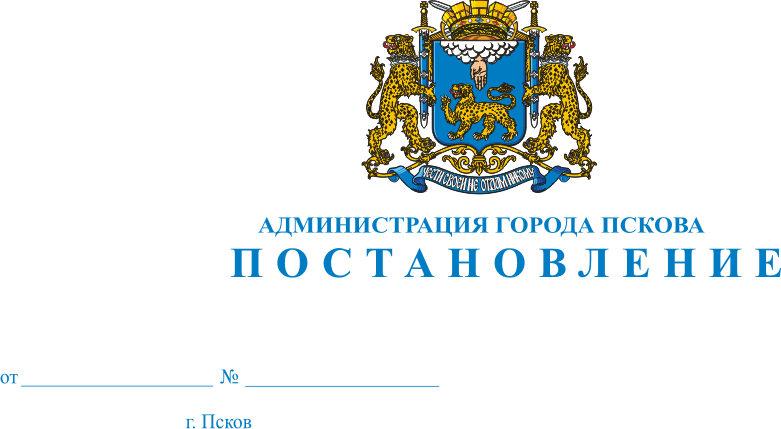 О внесении изменений  в Постановление Администрации города Пскова от 07.09.2011 № 2021 «О создании конкурсной комиссии по отбору управляющей организации для управления многоквартирным домом и об утверждении положения о ней»	В связи с кадровыми изменениями в Администрации города Пскова, руководствуясь статьями 32 и 34 Устава муниципального образования «Город Псков», Администрация города Пскова 	ПОСТАНОВЛЯЕТ: 1. Внести изменения в Постановление Администрации города Пскова от 07.09.2011 № 2021 «О создании конкурсной комиссии по отбору управляющей организации для управления многоквартирным домом и об утверждении положения о ней» :    1)  Приложение 1  «Состав конкурсной комиссии по отбору управляющей организации для управления многоквартирным домом» изложить в следующей редакцииПредседатель комиссии: - А.Г. Захаров, начальник Управления городского хозяйства Администрации города ПсковаЗаместитель председателя:- Д.Д. Таратынов, заместитель начальника Управления городского хозяйства Администрации города ПсковаСекретарь комиссии: - А.С Яковлев, инженер отдела жилищно-коммунального хозяйства и муниципального жилищного контроля Управления городского хозяйства Администрации города ПсковаЧлены конкурсной комиссии:- А.В.Ляугминас, начальник отдела жилищно-коммунального хозяйства и муниципального жилищного контроля Управления городского хозяйства Администрации города Пскова;- С.Н Хмелев, заместитель Председателя Комитета правового обеспечения -  начальник отдела нормотворческого обеспечения и судебной работы Администрации города Пскова- Я.В.Захарова, инженер жилищного отдела Управления по учету и распределению жилой площади Администрации города Пскова.   2 Настоящее Постановление вступает в силу с момента его официального опубликования.   3 Опубликовать настоящее Постановление в газете «Псковские новости» и разместить на официальном сайте муниципального образования «Город Псков» в сети Интернет.  4   Контроль за исполнением настоящего Постановления возложить на заместителя Главы Администрации города Пскова В.Н. Волкова Глава  Администрации  города  Пскова                                    И.В. Калашников     - депутат Псковской городской Думы (по согласованию)   - депутат Псковской городской Думы (по согласованию)